THIS FORM IS FOR OFFICE RECORD ONLY AND CAN NOT BE USED AS NIKKAH REGISTRATION CERTIFICATEدرخواست فارم برائے کمپیوٹرائزڈ نکاح رجسٹریشن                                         S.No.______	NIKKAH REPORT FORMOFFICE OF THE CANTONMENT BOARD HAVELIAN              (درخواست دھندہ فارم کو اردو اور انگریزی دونوں زبانوں میں خود پر کر کے لائے)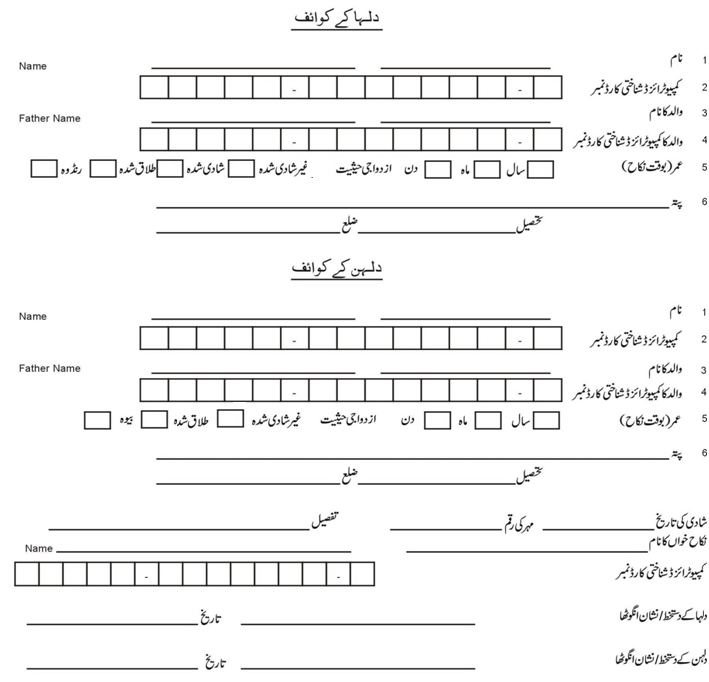 Contact No ______________________________                               نوٹ:       فارم کو صاف صاف پین سے پر کریں نیز کوئی خانہ سمجھ نہ آنے کی صورت میں وہ جگہ خالی چھوڑ دیں۔      …………………………..………………………………………………………………………………………………………......................................................(FOR OFFICE USE ONLY)Report of CRMS       The Registration is __________ late as per   	Report of Rev. Br. ___________________________________Manager :                  information provided by the applicant.                                                    	Hence Composition Fee @ Rs.100/- P.A  	  ________________________________________________	      may be imposed upon applicant under the Rules.   					  ________________________________________________ Certificate Fee =  Rs.750/- Composition    =  Rs.	_____      Sign. ______________________	 	Sign. ____________________________________________ 	       Total Rs.	_____NADRA CRMS No. issued:    M500195-19-10______    dt _____-______- 20	      Tracking ID         5001951000_________							    Fee Received vide Challan No. _______/_______        dt _____-______- 20	 		     C.E.O